                                                                                                                                   Office of Associate VP REDI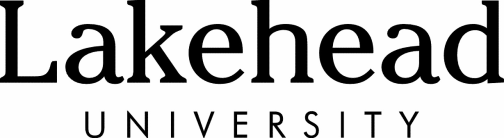 Annual Postdoctoral Fellow Poster CompetitionTuesday, March 4, 2014 – 10 AM – 2 PMRegistration for PDF Poster PresentersNAME:	ACADEMIC UNIT:   	EMAIL ADDRESS:___________________________________________CONTACT PHONE:   	  SUPERVISOR:  _________________________________TITLE OF PRESENTATION / POSTER:   	Postdoctoal Fellows presenting posters will be provided with a poster board, push pins and a chair. Poster display will be in the University Agora.Prizes will be awarded for first, second and third places.PLEASE RETURN THIS FORM TO:cjaspers@lakeheadu.caRegistration DEADLINE: February 14, 2014